Zarządzenie Nr 23 
Dziekana Wydziału Technologii i Inżynierii Chemicznej 
Zachodniopomorskiego Uniwersytetu Technologicznego w Szczecinie 
z dnia 20 listopada 2020 r.w sprawie wprowadzenia „Wydziałowej procedury planowania i organizacji sesji egzaminacyjnej”Na podstawie zarządzenia nr 16 Rektora ZUT z dnia 3 kwietnia 2017 r. w sprawie Podstaw funkcjonowania Wewnętrznego Systemu Zapewniania Jakości Kształcenia oraz wytycznych do realizacji oceny jakości w obszarach działania tego systemu w Zachodniopomorskim Uniwersytecie Technologicznym w Szczecinie oraz § 8 pkt. 13 zarządzenia nr 117 Rektora ZUT z dnia 4 września 2020 r. w sprawie zakresów obowiązków osób pełniących funkcje kierownicze na kadencję 2020 – 2024 zarządza się co następuje:§paragraf 1.Wprowadza się „Wydziałową procedurę planowania i organizacji sesji egzaminacyjnej”, stanowiącą załącznik do niniejszego zarządzenia.§paragraf 2.Przestaje obowiązywać „Wydziałowa procedura planowania i organizacji sesji egzaminacyjnej” (nr WTiICh/O-II/4/W) zatwierdzona przez Dziekana WTiICh w dniu 24.04.2018 r.§paragraf 3.Zarządzenie wchodzi w życie z dniem podpisania.Dziekan
Wydziału Technologii i Inżynierii Chemicznej


prof. dr hab. inż. Rafał RakoczyZałącznik
do zarządzenia nr 23 Dziekana WTiICh ZUT z dnia 20 listopada 2020 r.Wydziałowa procedura planowania i organizacji sesji egzaminacyjnejNazwa proceduryWydziałowa procedura planowania i organizacji sesji egzaminacyjnej.Cel i zakres proceduryCelem procedury jest określenie sposobu planowania i organizacji sesji egzaminacyjnej dla danego semestru w roku akademickim na Wydziale Technologii i Inżynierii Chemicznej Zachodniopomorskiego Uniwersytetu Technologicznego w Szczecinie.Sposób postępowaniaNauczyciel akademicki, w porozumieniu ze studentami, wyznacza co najmniej jedną datę przeprowadzenia egzaminu w terminie podstawowym. W przypadku wyznaczenia dwóch terminów podstawowych, student ma obowiązek przystąpić do egzaminu w jednym 
z ustalonych terminów.Co najmniej jedna data egzaminu podstawowego musi być wyznaczona na czas sesji egzaminacyjnej zaczynającej się bezpośrednio po zakończeniu zajęć z przedmiotu.Studentowi, który z egzaminu w terminie podstawowym otrzymał ocenę niedostateczną przysługuje prawo do dwóch egzaminów poprawkowych. Pierwszy termin poprawkowy musi być wyznaczony na czas sesji egzaminacyjnej zaczynającej się bezpośrednio po zakończeniu zajęć z przedmiotu.Ostateczny termin złożenia egzaminu poprawkowego upływa z ostatnim dniem sesji egzaminacyjnej semestru następującego bezpośrednio po semestrze, w którym realizowano zajęcia z przedmiotu.Nauczyciel akademicki może przeprowadzić większą od dwóch liczbę egzaminów poprawkowych.W przypadku egzaminów realizowanych w trybie konwencjonalnym, nauczyciel akademicki jest zobowiązany zarezerwować salę na czas trwania egzaminu.Terminy egzaminów podstawowych oraz poprawkowych muszą być wyznaczone nie później niż 7 dni przed ich rozpoczęciem.Nauczyciel dostarcza uzupełniony i podpisany plan sesji egzaminacyjnej dla danego semestru (zgodnie z załącznikiem 1) do Dziekanatu.Prodziekan ds. studenckich i kształcenia na danym kierunku studiów weryfikuje harmonogram sesji egzaminacyjnej (liczbę egzaminów, terminy i miejsce/formę ich realizacji).Dokumenty związaneUstawa z dnia 20 lipca 2018 r. Prawo o szkolnictwie wyższym i nauce Uchwała nr 31 Senatu Zachodniopomorskiego Uniwersytetu Technologicznego 
w Szczecinie z dnia 26 kwietnia 2019 r. w sprawie uchwalenia Regulaminu studiów 
w Zachodniopomorskim Uniwersytecie Technologicznym w SzczecinieUchwała Senatu Zachodniopomorskiego Uniwersytetu Technologicznego w Szczecinie 
w sprawie szczegółowej organizacji roku akademickiego Komunikat Rektora ZUT o harmonogramie organizacji roku akademickiego studiów wyższych i studiów doktoranckich oraz o dniach wolnych od zajęć dydaktycznych dla studentów i doktorantówZałącznikiZałącznik 1: Plan sesji egzaminacyjnej dla danego semestru/rokuZałącznik nr 1
do procedury planowania i organizacji sesji egzaminacyjnej na WTiICh ZUTPlan sesji egzaminacyjnej dla danego semestruKierunek studiów:	* dotyczy egzaminu realizowanego w formie tradycyjnej w siedzibie Uczelni, w przypadku egzaminu w formie zdalnej umieścić adnotację w tabeli	(podpis nauczyciela)	(podpis starosty roku)			(podpis Prodziekana ds. studenckich i kształcenia)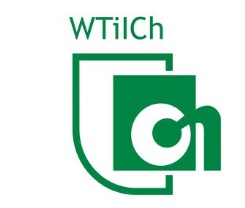 Opracowała:
Wydziałowa Komisja 
ds. Jakości Kształcenia (WKJK)Wersja: 2Data zatwierdzenia: 20.11.2020 r.Stron:
3Opracowała:
Wydziałowa Komisja 
ds. Jakości Kształcenia (WKJK)Właściciel procedury:
Wydział Technologii i Inżynierii Chemicznej ZUT w SzczecinieWłaściciel procedury:
Wydział Technologii i Inżynierii Chemicznej ZUT w SzczecinieZatwierdził:
Dziekan WTiIChRok/ stopień (S1/S2)SemestrPrzedmiotLiczba studentów w grupieNauczyciel egzaminującyGodzina rozpoczęcia i zakończenia egzaminuTermin egzaminuSala*(budynek/ nr Sali)1212